BAN ĐIỀU PHỐI VIỆN TRỢ NHÂN DÂN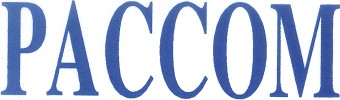 THE PEOPLE'S AID COORDINATING COMMITTEE105A Quan Thanh, Hanoi, VietnamEmail: infopaccom A vufo.org.vn	Tel: (+84.4) 3843 6936 Website: www.vietpeace. org .vn		FOX: (-P84.4) 3845 2007                        Ha Noi, November 9th, 2015To: Ms.Nguyen Thi Thu Thao,      Viet Nam Program Director,       The International Center.                        Dear Ms. Nguyen Thi Thu Thao,Warmest greetings from the People’s Aid Coordinating Committee (PACCOM).On the occasion of the 65th anniversary of the Establishment (17/11/1950 - 17/11/2015) of the Viet Nam Union of Friendship Organizations (VUFO), VUFO will host a ceremony in recognition of foreign Non-Governmental Organizations (NGOs) with significant contributions towards poverty reduction and sustainable development of Viet Nam over the past years.We are glad to inform you that your organization has been selected as one of the foreign NGOs to be honored at the ceremony. As the organization’s representative in Viet Nam, you are kindly invited to the ceremony.Details of the event are as follows:Time:              17:00 — 20:00, Monday, November 16th, 2015.Venue:	  Ballroom, 2nd Floor, Center for Women and Development,                          20 Thuy Khue, Tay Ho, Ha Noi.Participants: Leaders of the State of Viet Nam, VUFO and PACCOM; representatives of ministries, mass organizations, local authorities, foreign NGOs operating in Viet Nam, Foreign Missions, Development Cooperation Agencies and mass media.We look forward to your presence at the eremony. Sincerely yours,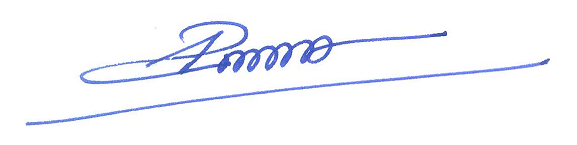 Phan Anh Son Director General